Common Career Technical Core
Programming & Software Development Pathway Course Description: To be taught in all courses in the approved pathway.Directions: The following competencies are required for full approval of this course. Check the appropriate number to indicate the level of competency reached for learner evaluation.RATING SCALE:4.	Exemplary Achievement: Student possesses outstanding knowledge, skills or professional attitude.3.	Proficient Achievement: Student demonstrates good knowledge, skills or professional attitude. Requires limited supervision.2.	Limited Achievement: Student demonstrates fragmented knowledge, skills or professional attitude. Requires close supervision.1.	Inadequate Achievement: Student lacks knowledge, skills or professional attitude.0.	No Instruction/Training: Student has not received instruction or training in this area.Benchmark 1: CompetenciesBenchmark 2: CompetenciesBenchmark 3: CompetenciesI certify that the student has received training in the areas indicated.Instructor Signature: 	For more information, contact:CTE Pathways Help Desk(785) 296-4908pathwayshelpdesk@ksde.org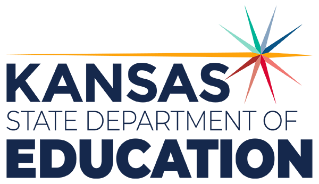 900 S.W. Jackson Street, Suite 102Topeka, Kansas 66612-1212https://www.ksde.orgThe Kansas State Department of Education does not discriminate on the basis of race, color, national origin, sex, disability or age in its programs and activities and provides equal access to any group officially affiliated with the Boy Scouts of America and other designated youth groups. The following person has been designated to handle inquiries regarding the nondiscrimination policies:	KSDE General Counsel, Office of General Counsel, KSDE, Landon State Office Building, 900 S.W. Jackson, Suite 102, Topeka, KS 66612, (785) 296-3201. Student name: Graduation Date:#DESCRIPTIONRATING1.1Act as a responsible and contributing citizen and employee.1.2Apply appropriate academic and technical skills.1.3Attend to personal health and financial well-being.1.4Communicate clearly, effectively and with reason.1.5Consider the environmental,social and economic impacts of decisions.1.6Demonstrate creativity and innovation.1.7Employ valid and reliable research strategies.1.8Utilize critical thinking to make sense of problems and persevere in solving them.1.9Model integrity, ethical leadership and effective management.1.10Plan education and career path aligned to personal goals.1.11Use technology to enhance productivity.1.12Work productively in teams while using cultural/global competence.#DESCRIPTIONRATING2.12.2Use product or service design processes and guidelines to produce a quality information technology (IT) product or service.2.3Demonstrate the use of cross-functional teams in achieving IT project goals.2.4Demonstrate positive cyber citizenry by applying industry accepted ethical practices and behaviors.2.5Explain the implications of IT on business development.2.6Describe trends in emerging and evolving computer technologies and their influence on IT practices.2.7Perform standard computer backup and restore procedures to protect IT information.2.8Recognize and analyze potential IT security threats to develop and maintain security requirements.2.9Describe quality assurance practices and methods employed in producing and providing quality IT products and services.2.10Describe the use of computer forensics to prevent and solve information technology crimes and security breaches.2.11Demonstrate knowledge of the hardware components associated with information systems.2.12Demonstrate knowledge of the hardware components associated with information systems.#DESCRIPTIONRATING3.1Analyze customer software needs and requirements.3.2Demonstrate the use of industry standard strategies and project planning to meet customer specifications.3.3Analyze system and software requirements to ensure maximum operating efficiency.3.4Demonstrate the effective use of software development tools to develop software applications.3.5Apply an appropriate software development process to design a software application.3.6Program a computer application using the appropriate programming language.3.7Demonstrate software testing procedures to ensure quality products.3.8Perform quality assurance tasks as part of the software development cycle.3.9Perform software maintenance and customer support functions.3.10Design, create and maintain a database.